 CITY CLIPS  	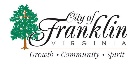  December 2018     							www.franklinva.com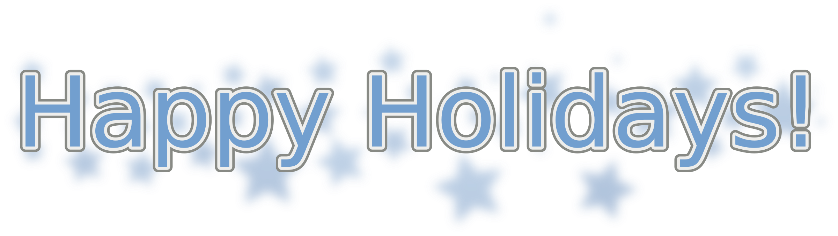 Message from the City Treasurer:Real Estate and Personal Property Taxes for 2018 are due December 05, 2018.  To avoid penalties the payment MUST be received on or before December 05, 2018.  The office will accept a post mark of December 05, 2018.If you received a personal property tax bill, but no longer live in the City of Franklin or have Sold or no longer own the vehicle, please call the Commissioner of the Revenue’s office at 757-562-8783 or 757-562-1157.Pet Tags for 2019 go on sale in the Treasurer’s Office December 15, 2018.  Please bring your pets current rabies information from your Veterinarian’s office.  If you own a Pet (Dog or Cat), you are required by the State of Virginia and the City of Franklin’s Ordinance to have a PET TAG.  You are required to have purchased a current pet tag yearly by January 31.If you would like to purchase an EZ-Pass, please stop by the Treasurer’s office.  We have both the regular EZ-Pass and the Flex EX-Pass.   This is the easiest way to travel through tunnels and toll roads.  For more information call the Treasurer’s office at 757-562-8540 or stop by the office.City of Franklin residents who own vehicles with over 100,000 miles as of January 1, 2019 can bring their “pink” state inspection slip showing the odometer reading OR you may bring the vehicle to City Hall’s back entrance on First Avenue and have a clerk in the Commissioner of the Revenue’s Office to come out and read your odometer during the month of January.  Office hours are 8:30-5:00 Monday thru Friday.There is no automatic forgiveness in the tax valuation because your vehicle has over 100,000 miles, depending on the model and age of your vehicle it could add value.HOLIDAY TRASH PICK UP The City of Franklin WILL have regular Monday’s trash pickup for Veterans Day, November 12, 2018. The Public Works office will be closed and reopen Tuesday, November 13, 2018.The City of Franklin WILL NOT  have regular trash pickup on Thanksgiving Day, November 22, 2018. Thursday’s and Friday’s Routes WILL BE picked up on Friday, November 23, 2018. The City of Franklin Public Works Offices will close at 11:30am on Wednesday, November 21, 2018 and reopen Monday, November 26, 2018 @ 7:30am*** Along with the street closings for the parade attached….There will also be no parking along the Parade route 4th Avenue from High street to Main street and along Main Street from 4th avenue to South Street.***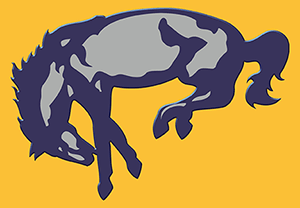 For FCPS SPORTS SCHEDULES, please visit:http://www.tririversdistrictva.org/g5-bin/client.cgi?G5genie=302&school_id=4